Tid:    Torsdag 23. mars 2022 kl. 20.00-21.00Sted:  Eiganesveien 175A, 2.etg eller digitalt https://meet.google.com/ipi-ehyx-hxcWeb:   www.huskestua.barnehage.no              Mail:   styrer@huskestuabarnehage.noEierstyret kaller herved inn til kombinert årsmøte og foreldreråd for 2023.Årsaken til kombinasjonen er at det er foreldrerådet som i henhold til barnehagelovens § 15 (forskrift om foreldrebetaling) fastsetter foreldrebetaling utover makspris, dvs kostpenger. Foreldrebetaling vedtas med simpelt flertall av de frammøtte på foreldrerådet. Frammøtte på foreldrerådet har en stemme per barn.Ansatte og foreldre som ikke er medlemmer i Huskestua Eierforening har forslags- og talerett på Årsmøtet, men ikke stemmerett for saker som fremlegges for Årsmøtet. AgendaValg av referent samt to til å signere møteprotokollenGodkjenning av innkalling, samt antall stemmeberettigede/fullmakter til stede.Eierstyrets årsmelding for 2022Regnskap for 2022:Godkjennelse av revidert resultatregnskap og balanseRevidert regnskap for sikringsfond (depositum) foreleggesFondsavsettelse, evt. dekning av underskuddGjennomgang av budsjett for 2023Foreldrerådet fastsetter foreldrebetalingÅrsmøtet fastsetter budsjett for 2023Valg (Valgkomiteen innstiller kandidater til alle vervene):Valg av styreleder og nye styremedlemmer til EierstyretValg av valgkomitéValg av RevisorInnkomne forslag Ingen innkomne forslagVi oppfordrer alle medlemmer i eierforeningen til å stille på Årsmøtet. På Årsmøtet har hvert medlem en stemme. Dersom dere ikke kan stille, kan fullmakt gis en annen deltaker. Fullmakten må foreligge innen kl.20 årsmøtedagen, f.eks. pr mail til styrer@huskestuabarnehage.no. I henhold til vedtektene kan hver deltaker på årsmøtet ha med fullmakt for en stemme i tillegg til sin egen stemme. Det er også mulig å gi fullmakt til en person som ikke har stemmerett selv. Stavanger 06.03.23For Eierstyret Huskestua EierforeningBjarte Odin Kvamme, StyrelederVedlegg:Årsmelding 2022			Valgkomiteens innstilling		Årsregnskap 2022			FullmaktENDELIG INNKALLING TIL ÅRSMØTE I HUSKESTUA EIERFORENING, SAMT FORELDRERÅD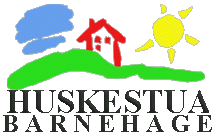 